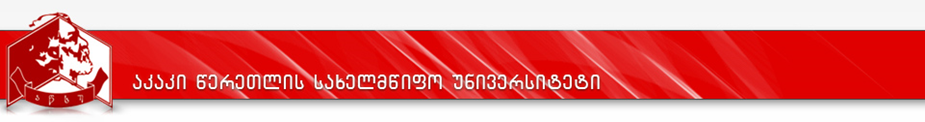 კურიკულუმიდანართი 1სასწავლო გეგმა 2021-2022პროგრამის დასახელება: ქართული ლიტერატურამისანიჭებელი კვალიფიკაცია: ჰუმანიტარულ მეცნიერებათა მაგისტრი - ქართული ლიტერატურის ისტორიაშიპროგრამის დასახელებაპროგრამის დასახელებაქართული  ლიტერატურა Georgian Literature  მისანიჭებელი აკადემიური ხარისხი/კვალიფიკაციამისანიჭებელი აკადემიური ხარისხი/კვალიფიკაციაჰუმანიტარულ მეცნიერებათა მაგისტრი - ქართული ლიტერატურის ისტორიაში MAin the history of Georgian Literatureფაკულტეტის დასახელებაფაკულტეტის დასახელებაჰუმანიტარულ მეცნიერებათა ფაკულტეტი  პროგრამის ხელმძღვანელი/ ხელმძღვანელები/კოორდინატორიპროგრამის ხელმძღვანელი/ ხელმძღვანელები/კოორდინატორიპროფესორი  ავთანდილ ნიკოლეიშვილიAvtandil.nikoleishvili@atsu.edu.ge პროგრამის ხანგრძლივობა/მ ოცულობა (სემესტრი, კრედიტების რაოდენობა)პროგრამის ხანგრძლივობა/მ ოცულობა (სემესტრი, კრედიტების რაოდენობა)პროგრამის ხანგრძლივობა: 4 სემესტრი; 120 კრედიტი.სწავლების ენასწავლების ენაქართული  პროგრამის შემუშავებისა და განახლების თარიღები;პროგრამის შემუშავებისა და განახლების თარიღები; აკრედიტაციის საბჭოს გადაწყვეტილება: №85; 19.04.2012ფაკულტეტის საბჭოს გადაწყვეტილება ოქმი   № 1    08.09.2021აკადემიური საბჭოს გადაწყვეტილება № 1 (21/22) 17.09.21პროგრამაზე დაშვების წინაპირობები (მოთხოვნები)პროგრამაზე დაშვების წინაპირობები (მოთხოვნები)პროგრამაზე დაშვების წინაპირობები (მოთხოვნები)1. ბაკალავრისან მასთან გათანაბრებული აკადემიური ხარისხი.2. ერთიანი ეროვნული სამაგისტრო  გამოცდის ჩაბარება.3. საუნივერსიტეტო  გამოცდისჩაბარებაქართულ  ლიტერატურაში (წერითი ფორმით).შენიშვნა: უცხო ქვეყნის მოქალაქეებისათვის სავალდებულოა სახელმწიფოთაშორისი ხელშეკრულებით განსაზღვრული ეკვივალენტური დოკუმენტის არსებობა.1. ბაკალავრისან მასთან გათანაბრებული აკადემიური ხარისხი.2. ერთიანი ეროვნული სამაგისტრო  გამოცდის ჩაბარება.3. საუნივერსიტეტო  გამოცდისჩაბარებაქართულ  ლიტერატურაში (წერითი ფორმით).შენიშვნა: უცხო ქვეყნის მოქალაქეებისათვის სავალდებულოა სახელმწიფოთაშორისი ხელშეკრულებით განსაზღვრული ეკვივალენტური დოკუმენტის არსებობა.1. ბაკალავრისან მასთან გათანაბრებული აკადემიური ხარისხი.2. ერთიანი ეროვნული სამაგისტრო  გამოცდის ჩაბარება.3. საუნივერსიტეტო  გამოცდისჩაბარებაქართულ  ლიტერატურაში (წერითი ფორმით).შენიშვნა: უცხო ქვეყნის მოქალაქეებისათვის სავალდებულოა სახელმწიფოთაშორისი ხელშეკრულებით განსაზღვრული ეკვივალენტური დოკუმენტის არსებობა.პროგრამის მიზნებიპროგრამის მიზნებიპროგრამის მიზნებიმაგისტრანტთა მიერ ბაკალავრიატში ქართულ ლიტერატურაში შეძენილი ცოდნის გაღრმავება; ქართულ ლიტერატურაში სამეცნიერო-კვლევითი მუშაობისა და პრაქტიკული საქმიანობისათვის მომზადება;ლიტერატურულ მოვლენათა არსში ღრმად წვდომის, კრიტიკულადგანსჯის, საკუთარ შეხედულებათა ლოგიკური თანმიმდევრობით ჩამოყალიბებისა და წერილობითი ფორმით გამოხატვის უნარის განვითარება; ინტერდისციპლინარული კვლევებისადმი ინტერესის გაღვივება და განსხვავებული მეთოდების არსში გარკვევა; ქართული მწერლობის მთლიანი პროცესისათვის დამახასიათებელ ტენდენციათა  სიღრმისეულად გააზრება.მაგისტრანტთა მიერ ბაკალავრიატში ქართულ ლიტერატურაში შეძენილი ცოდნის გაღრმავება; ქართულ ლიტერატურაში სამეცნიერო-კვლევითი მუშაობისა და პრაქტიკული საქმიანობისათვის მომზადება;ლიტერატურულ მოვლენათა არსში ღრმად წვდომის, კრიტიკულადგანსჯის, საკუთარ შეხედულებათა ლოგიკური თანმიმდევრობით ჩამოყალიბებისა და წერილობითი ფორმით გამოხატვის უნარის განვითარება; ინტერდისციპლინარული კვლევებისადმი ინტერესის გაღვივება და განსხვავებული მეთოდების არსში გარკვევა; ქართული მწერლობის მთლიანი პროცესისათვის დამახასიათებელ ტენდენციათა  სიღრმისეულად გააზრება.მაგისტრანტთა მიერ ბაკალავრიატში ქართულ ლიტერატურაში შეძენილი ცოდნის გაღრმავება; ქართულ ლიტერატურაში სამეცნიერო-კვლევითი მუშაობისა და პრაქტიკული საქმიანობისათვის მომზადება;ლიტერატურულ მოვლენათა არსში ღრმად წვდომის, კრიტიკულადგანსჯის, საკუთარ შეხედულებათა ლოგიკური თანმიმდევრობით ჩამოყალიბებისა და წერილობითი ფორმით გამოხატვის უნარის განვითარება; ინტერდისციპლინარული კვლევებისადმი ინტერესის გაღვივება და განსხვავებული მეთოდების არსში გარკვევა; ქართული მწერლობის მთლიანი პროცესისათვის დამახასიათებელ ტენდენციათა  სიღრმისეულად გააზრება.სწავლის შედეგები  ( ზოგადი და დარგობრივი კომპეტენციები) (სწავლის შედეგების რუქა ახლავს დანართის სახით, იხ. დანართი 1)სწავლის შედეგები  ( ზოგადი და დარგობრივი კომპეტენციები) (სწავლის შედეგების რუქა ახლავს დანართის სახით, იხ. დანართი 1)სწავლის შედეგები  ( ზოგადი და დარგობრივი კომპეტენციები) (სწავლის შედეგების რუქა ახლავს დანართის სახით, იხ. დანართი 1)ცოდნა და გაცნობიერებამაგისტრს შეძენილი ექნება ქართული ლიტერატურის პრობლემური საკითხების ღრმა, საფუძვლიანი და სისტემური ცოდნა, რაც საშუალებას მისცემს, შეიმუშაოს ახალი, ორიგინალური იდეები და შეხედულებები;გაერკვევა პრობლემათა არსში და რეალურად შეძლებს მათ გადასაჭრელ გზათა მოძებნას;ჩამოყალიბებული ექნება ლიტერატურული მოვლენებისადმი მისეული თვალთახედვით მიდგომის უნარ-ჩვევები;მაღალპროფესიულ დონეზე განიხილავს, განმარტავს და შეაფასებს ლიტერატურულ ტექსტებსა და სამეცნიერო ნაშრომებს;ღრმად და არგუმენტირებულად გაიაზრებს ქართული ლიტერატურის განვითარების მთლიან პროცესსა და მისთვის დამახასიათებელ თავისებურებებს;ქართული მწერლობის განვითარების უმნიშვნელოვანეს ტენდენციებსა და პრობლემურ საკითხებს განიხილავს, განმარტავს და შეაფასებს მსოფლიო ლიტერატურის შესაბამის მოვლენებთან მიმართებით;მაღალპროფესიულად იქნება დაუფლებული ინტერნეტ-რესურსებსა და ინფორმაციის მოპოვების სხვა საშუალებებს;გამომუშავებული ექნება სამეცნიერო-კვლევითი მუშაობის უნარი.მაგისტრს შეძენილი ექნება ქართული ლიტერატურის პრობლემური საკითხების ღრმა, საფუძვლიანი და სისტემური ცოდნა, რაც საშუალებას მისცემს, შეიმუშაოს ახალი, ორიგინალური იდეები და შეხედულებები;გაერკვევა პრობლემათა არსში და რეალურად შეძლებს მათ გადასაჭრელ გზათა მოძებნას;ჩამოყალიბებული ექნება ლიტერატურული მოვლენებისადმი მისეული თვალთახედვით მიდგომის უნარ-ჩვევები;მაღალპროფესიულ დონეზე განიხილავს, განმარტავს და შეაფასებს ლიტერატურულ ტექსტებსა და სამეცნიერო ნაშრომებს;ღრმად და არგუმენტირებულად გაიაზრებს ქართული ლიტერატურის განვითარების მთლიან პროცესსა და მისთვის დამახასიათებელ თავისებურებებს;ქართული მწერლობის განვითარების უმნიშვნელოვანეს ტენდენციებსა და პრობლემურ საკითხებს განიხილავს, განმარტავს და შეაფასებს მსოფლიო ლიტერატურის შესაბამის მოვლენებთან მიმართებით;მაღალპროფესიულად იქნება დაუფლებული ინტერნეტ-რესურსებსა და ინფორმაციის მოპოვების სხვა საშუალებებს;გამომუშავებული ექნება სამეცნიერო-კვლევითი მუშაობის უნარი.ცოდნის პრაქტიკაში გამოყენების უნარიშეძლებს ლიტერატურულ მოვლენათა გააზრებას ,გაანალიზებასა და შეფასებას ახლებური თვალთახედვით;კომპლექსური მიდგომის საფუძველზე მოძებნის პრობლემათა გადასაჭრელ გზებს;უახლესი მეთოდების გამოყენების საფუძველზე განახორციელებს ლიტერატურულ მოვლენათა დამოუკიდებლად კვლევას;ქართული ლიტერატურის პრობლემურ საკითხებს ახსნის და შეაფასებს ერთმთლიან კულტუროლოგიურ კონტექსტში;შეძენილ ცოდნას გამოიყენებს მეცნიერული კვლევისა და პრაქტიკული საქმიანობის მაღალპროფესიულ დონეზე წარსამართად.შეძლებს ლიტერატურულ მოვლენათა გააზრებას ,გაანალიზებასა და შეფასებას ახლებური თვალთახედვით;კომპლექსური მიდგომის საფუძველზე მოძებნის პრობლემათა გადასაჭრელ გზებს;უახლესი მეთოდების გამოყენების საფუძველზე განახორციელებს ლიტერატურულ მოვლენათა დამოუკიდებლად კვლევას;ქართული ლიტერატურის პრობლემურ საკითხებს ახსნის და შეაფასებს ერთმთლიან კულტუროლოგიურ კონტექსტში;შეძენილ ცოდნას გამოიყენებს მეცნიერული კვლევისა და პრაქტიკული საქმიანობის მაღალპროფესიულ დონეზე წარსამართად.დასკვნის უნარიუახლეს მონაცემებზე დაყრდნობით მოახდენს მოვლენათა კრიტიკულ გაანალიზებას და სათანადოდ არგუმენტირებულ დასკვნათა ჩამოყალიბებას;მოძებნის პრობლემათა გადაჭრის გზებს;დამოუკიდებლად შეაფასებს ლიტერატურულ პროცესებს და მოახდენს მათ ინოვაციურ სინთეზს.უახლეს მონაცემებზე დაყრდნობით მოახდენს მოვლენათა კრიტიკულ გაანალიზებას და სათანადოდ არგუმენტირებულ დასკვნათა ჩამოყალიბებას;მოძებნის პრობლემათა გადაჭრის გზებს;დამოუკიდებლად შეაფასებს ლიტერატურულ პროცესებს და მოახდენს მათ ინოვაციურ სინთეზს.კომუნიკაციის უნარიშეძლებს საკუთარი შეხედულებების, დასკვნებისა და არგუმენტების საფუძველზე კომუნიკაციის დამყარებას აკადემიურ და პროფესიულ საზოგადოებასთან როგორც ქართულ,ისე უცხო ენებზე;საკუთარ მოსაზრებებს გამოხატავს ზეპირადაც და წერილობითი ფორმითაც;მონაწილეობას მიიღებს პროფესიულ საქმიანობასთან დაკავშირებით გამართულ კამათში, სადაც ჩამოაყალიბებს, განმარტავს და დაიცავს საკუთარ შეხედულებებს; მოახდენს მათ პრეზენტაციასა და შეჯამებას.შეძლებს საკუთარი შეხედულებების, დასკვნებისა და არგუმენტების საფუძველზე კომუნიკაციის დამყარებას აკადემიურ და პროფესიულ საზოგადოებასთან როგორც ქართულ,ისე უცხო ენებზე;საკუთარ მოსაზრებებს გამოხატავს ზეპირადაც და წერილობითი ფორმითაც;მონაწილეობას მიიღებს პროფესიულ საქმიანობასთან დაკავშირებით გამართულ კამათში, სადაც ჩამოაყალიბებს, განმარტავს და დაიცავს საკუთარ შეხედულებებს; მოახდენს მათ პრეზენტაციასა და შეჯამებას.სწავლის უნარიმიღებული ცოდნის საფუძველზე შეძლებს პროფესიული დონის სისტემატურად სრულსაყოფასა და ამაღლებას;მოახერხებს სწავლებისა და მეცნიერული კვლევის დამოუკიდებლად წარმართვას, საამისოდ საჭირო საკითხთა მართებულად გაცნობიერებასა და სტრატეგიულად მაღალ დონეზე დაგეგმვას;მოიძიებს სათანადო სამეცნიერო ლიტერატურასა და წყაროებს ბიბლიოთეკებში, არქივებში, მუზეუმებსა თუ ინტერნეტში.მიღებული ცოდნის საფუძველზე შეძლებს პროფესიული დონის სისტემატურად სრულსაყოფასა და ამაღლებას;მოახერხებს სწავლებისა და მეცნიერული კვლევის დამოუკიდებლად წარმართვას, საამისოდ საჭირო საკითხთა მართებულად გაცნობიერებასა და სტრატეგიულად მაღალ დონეზე დაგეგმვას;მოიძიებს სათანადო სამეცნიერო ლიტერატურასა და წყაროებს ბიბლიოთეკებში, არქივებში, მუზეუმებსა თუ ინტერნეტში.ღირებულებებიდაიცავს პროფესიული ეთიკის ნორმებს და სხვათა დამსახურების კეთილსინდისიერად შეფასების საფუძველზე შეეცდება დაამკვიდროს ახალი სამეცნიერო ღირებულებები;განუმტკიცდება ეროვნულ-სახელმწიფოებრივი, საზოგადოებრივი, ლიტერა-ტურული, მეცნიერული და სხვა სახის დიდმნიშვნელოვანი მოვლენებისადმი სახელმწიფოებრივი მიდგომა და პრობლემური საკითხებისადმი სწორი მოქა-ლაქეობრივი პოზიცია;გაუღრმავდება ეროვნული თვითშეგნება.დაიცავს პროფესიული ეთიკის ნორმებს და სხვათა დამსახურების კეთილსინდისიერად შეფასების საფუძველზე შეეცდება დაამკვიდროს ახალი სამეცნიერო ღირებულებები;განუმტკიცდება ეროვნულ-სახელმწიფოებრივი, საზოგადოებრივი, ლიტერა-ტურული, მეცნიერული და სხვა სახის დიდმნიშვნელოვანი მოვლენებისადმი სახელმწიფოებრივი მიდგომა და პრობლემური საკითხებისადმი სწორი მოქა-ლაქეობრივი პოზიცია;გაუღრმავდება ეროვნული თვითშეგნება.სწავლების მეთოდებისწავლების მეთოდებისწავლების მეთოდები ვერბალური მეთოდი, პრაქტიკული მეთოდი, დემონსტრირების მეთოდი,  დისკუსია/დებატები, გონებრივი იერიში, ჯგუფური მუშაობა,   ინდუქციური და დედუქციური მეთოდები ...  ვერბალური მეთოდი, პრაქტიკული მეთოდი, დემონსტრირების მეთოდი,  დისკუსია/დებატები, გონებრივი იერიში, ჯგუფური მუშაობა,   ინდუქციური და დედუქციური მეთოდები ...  ვერბალური მეთოდი, პრაქტიკული მეთოდი, დემონსტრირების მეთოდი,  დისკუსია/დებატები, გონებრივი იერიში, ჯგუფური მუშაობა,   ინდუქციური და დედუქციური მეთოდები ... პროგრამის სტრუქტურაპროგრამის სტრუქტურაპროგრამის სტრუქტურასაუნივერსიტეტო სავალდებულო კურსები - 10 კრედიტი;პროგრამისათვის სავალდებულო კურსები - 80 კრედიტიარჩევითი კურსებისათვის - 30 კრედიტი; სასწავლო გეგმა იხ.დანართი 2-ის სახით!საუნივერსიტეტო სავალდებულო კურსები - 10 კრედიტი;პროგრამისათვის სავალდებულო კურსები - 80 კრედიტიარჩევითი კურსებისათვის - 30 კრედიტი; სასწავლო გეგმა იხ.დანართი 2-ის სახით!საუნივერსიტეტო სავალდებულო კურსები - 10 კრედიტი;პროგრამისათვის სავალდებულო კურსები - 80 კრედიტიარჩევითი კურსებისათვის - 30 კრედიტი; სასწავლო გეგმა იხ.დანართი 2-ის სახით!სტუდენტის ცოდნის შეფასების სისტემა და კრიტერიუმები/სტუდენტის ცოდნის შეფასების სისტემა და კრიტერიუმები/სტუდენტის ცოდნის შეფასების სისტემა და კრიტერიუმები/სტუდენტთა მიღწევების შეფასება ხდება საქართველოს განათლებისა და მეცნიერების მინისტრის 2007 წლის 5 იანვრის №3 და 2016 წლის 18 აგვისტოს №102/ნ ბრძანებებით განსაზღვრული პუნქტების გათვალისწინებით: 1.კრედიტის მიღება შესაძლებელია მხოლოდ სტუდენტის მიერ სილაბუსით დაგეგმილი სწავლის შედეგების მიღწევის შემდეგ, რაც გამოიხატება მე-6 პუნქტის “ა” ქვეპუნქტით გათვალისწინებული ერთ-ერთი დადებითი შეფასებით.2. დაუშვებელია სტუდენტის მიერ მიღწეული სწავლის შედეგების ერთჯერადად, მხოლოდ დასკვნითი გამოცდის საფუძველზე შეფასება. სტუდენტის გაწეული შრომის შეფასება გარკვეული შეფარდებით უნდა ითვალისწინებდეს:	ა) შუალედურ შეფასებას;	ბ) დასკვნითი გამოცდის შეფასებას.3. სასწავლო კურსის მაქსიმალური შეფასება 100 ქულის ტოლია.4. დასკვნითი გამოცდა არ უნდა შეფასდეს 40 ქულაზე მეტით.5. დასკვნით გამოცდაზე  გასვლის უფლება  ეძლევა სტუდენტს, რომლის შუალედური შეფასებების კომპონენტებში მინიმალური კომპეტენციის ზღვარი ჯამურად შეადგენს არანაკლებ 18 ქულას. დასკვნით გამოცდაზე სტუდენტის მიერ მიღებული შეფასების მინიმალური ზღვარი განისაზღვროს 15 ქულით.6. შეფასების სისტემა უშვებს:                    ხუთი სახის დადებით შეფასებას:                  (A) ფრიადი – შეფასების 91-100 ქულა;                  (B) ძალიან კარგი – მაქსიმალური შეფასების 81-90 ქულა;                  (C) კარგი – მაქსიმალური შეფასების 71-80 ქულა;                  (D) დამაკმაყოფილებელი – მაქსიმალური შეფასების 61-70 ქულა;                  (E) საკმარისი – მაქსიმალური შეფასების 51-60 ქულა.ორი სახის უარყოფით შეფასებას:(FX) ვერ ჩააბარა – მაქსიმალური შეფასების 41-50 ქულა, რაც ნიშნავს, რომ სტუდენტს ჩასაბარებლად მეტი მუშაობა სჭირდება და ეძლევა დამოუკიდებელი მუშაობით დამატებით გამოცდაზე ერთხელ გასვლის უფლება;(F) ჩაიჭრა – მაქსიმალური შეფასების 40 ქულა და ნაკლები,რაც ნიშნავს, რომ სტუდენტის მიერ ჩატარებული სამუშაო არ არის საკმარისი და მას საგანი ახლიდან აქვს შესასწავლი.7. მე-6 პუნქტით გათავისწინებული შეფასებების მიღება ხდება შუალედური შეფასებებისა და  დასკვნითი გამოცდის შეფასების დაჯამების საფუძველზე.8. საგანმანათლებლო პროგრამის სასწავლო კომპონენტში, FX-ის მიღების შემთხვევაში  დამატებითი გამოცდა დაინიშნება დასკვნითი გამოცდის შედეგების გამოცხადებიდან არანაკლებ 5 დღეში.სასწავლო კურსში სტუდენტის მიღწევების შეფასების დამატებითი კრიტერიუმები განისაზღვრება შესაბამისი სილაბუსით.სტუდენტთა მიღწევების შეფასება ხდება საქართველოს განათლებისა და მეცნიერების მინისტრის 2007 წლის 5 იანვრის №3 და 2016 წლის 18 აგვისტოს №102/ნ ბრძანებებით განსაზღვრული პუნქტების გათვალისწინებით: 1.კრედიტის მიღება შესაძლებელია მხოლოდ სტუდენტის მიერ სილაბუსით დაგეგმილი სწავლის შედეგების მიღწევის შემდეგ, რაც გამოიხატება მე-6 პუნქტის “ა” ქვეპუნქტით გათვალისწინებული ერთ-ერთი დადებითი შეფასებით.2. დაუშვებელია სტუდენტის მიერ მიღწეული სწავლის შედეგების ერთჯერადად, მხოლოდ დასკვნითი გამოცდის საფუძველზე შეფასება. სტუდენტის გაწეული შრომის შეფასება გარკვეული შეფარდებით უნდა ითვალისწინებდეს:	ა) შუალედურ შეფასებას;	ბ) დასკვნითი გამოცდის შეფასებას.3. სასწავლო კურსის მაქსიმალური შეფასება 100 ქულის ტოლია.4. დასკვნითი გამოცდა არ უნდა შეფასდეს 40 ქულაზე მეტით.5. დასკვნით გამოცდაზე  გასვლის უფლება  ეძლევა სტუდენტს, რომლის შუალედური შეფასებების კომპონენტებში მინიმალური კომპეტენციის ზღვარი ჯამურად შეადგენს არანაკლებ 18 ქულას. დასკვნით გამოცდაზე სტუდენტის მიერ მიღებული შეფასების მინიმალური ზღვარი განისაზღვროს 15 ქულით.6. შეფასების სისტემა უშვებს:                    ხუთი სახის დადებით შეფასებას:                  (A) ფრიადი – შეფასების 91-100 ქულა;                  (B) ძალიან კარგი – მაქსიმალური შეფასების 81-90 ქულა;                  (C) კარგი – მაქსიმალური შეფასების 71-80 ქულა;                  (D) დამაკმაყოფილებელი – მაქსიმალური შეფასების 61-70 ქულა;                  (E) საკმარისი – მაქსიმალური შეფასების 51-60 ქულა.ორი სახის უარყოფით შეფასებას:(FX) ვერ ჩააბარა – მაქსიმალური შეფასების 41-50 ქულა, რაც ნიშნავს, რომ სტუდენტს ჩასაბარებლად მეტი მუშაობა სჭირდება და ეძლევა დამოუკიდებელი მუშაობით დამატებით გამოცდაზე ერთხელ გასვლის უფლება;(F) ჩაიჭრა – მაქსიმალური შეფასების 40 ქულა და ნაკლები,რაც ნიშნავს, რომ სტუდენტის მიერ ჩატარებული სამუშაო არ არის საკმარისი და მას საგანი ახლიდან აქვს შესასწავლი.7. მე-6 პუნქტით გათავისწინებული შეფასებების მიღება ხდება შუალედური შეფასებებისა და  დასკვნითი გამოცდის შეფასების დაჯამების საფუძველზე.8. საგანმანათლებლო პროგრამის სასწავლო კომპონენტში, FX-ის მიღების შემთხვევაში  დამატებითი გამოცდა დაინიშნება დასკვნითი გამოცდის შედეგების გამოცხადებიდან არანაკლებ 5 დღეში.სასწავლო კურსში სტუდენტის მიღწევების შეფასების დამატებითი კრიტერიუმები განისაზღვრება შესაბამისი სილაბუსით.სტუდენტთა მიღწევების შეფასება ხდება საქართველოს განათლებისა და მეცნიერების მინისტრის 2007 წლის 5 იანვრის №3 და 2016 წლის 18 აგვისტოს №102/ნ ბრძანებებით განსაზღვრული პუნქტების გათვალისწინებით: 1.კრედიტის მიღება შესაძლებელია მხოლოდ სტუდენტის მიერ სილაბუსით დაგეგმილი სწავლის შედეგების მიღწევის შემდეგ, რაც გამოიხატება მე-6 პუნქტის “ა” ქვეპუნქტით გათვალისწინებული ერთ-ერთი დადებითი შეფასებით.2. დაუშვებელია სტუდენტის მიერ მიღწეული სწავლის შედეგების ერთჯერადად, მხოლოდ დასკვნითი გამოცდის საფუძველზე შეფასება. სტუდენტის გაწეული შრომის შეფასება გარკვეული შეფარდებით უნდა ითვალისწინებდეს:	ა) შუალედურ შეფასებას;	ბ) დასკვნითი გამოცდის შეფასებას.3. სასწავლო კურსის მაქსიმალური შეფასება 100 ქულის ტოლია.4. დასკვნითი გამოცდა არ უნდა შეფასდეს 40 ქულაზე მეტით.5. დასკვნით გამოცდაზე  გასვლის უფლება  ეძლევა სტუდენტს, რომლის შუალედური შეფასებების კომპონენტებში მინიმალური კომპეტენციის ზღვარი ჯამურად შეადგენს არანაკლებ 18 ქულას. დასკვნით გამოცდაზე სტუდენტის მიერ მიღებული შეფასების მინიმალური ზღვარი განისაზღვროს 15 ქულით.6. შეფასების სისტემა უშვებს:                    ხუთი სახის დადებით შეფასებას:                  (A) ფრიადი – შეფასების 91-100 ქულა;                  (B) ძალიან კარგი – მაქსიმალური შეფასების 81-90 ქულა;                  (C) კარგი – მაქსიმალური შეფასების 71-80 ქულა;                  (D) დამაკმაყოფილებელი – მაქსიმალური შეფასების 61-70 ქულა;                  (E) საკმარისი – მაქსიმალური შეფასების 51-60 ქულა.ორი სახის უარყოფით შეფასებას:(FX) ვერ ჩააბარა – მაქსიმალური შეფასების 41-50 ქულა, რაც ნიშნავს, რომ სტუდენტს ჩასაბარებლად მეტი მუშაობა სჭირდება და ეძლევა დამოუკიდებელი მუშაობით დამატებით გამოცდაზე ერთხელ გასვლის უფლება;(F) ჩაიჭრა – მაქსიმალური შეფასების 40 ქულა და ნაკლები,რაც ნიშნავს, რომ სტუდენტის მიერ ჩატარებული სამუშაო არ არის საკმარისი და მას საგანი ახლიდან აქვს შესასწავლი.7. მე-6 პუნქტით გათავისწინებული შეფასებების მიღება ხდება შუალედური შეფასებებისა და  დასკვნითი გამოცდის შეფასების დაჯამების საფუძველზე.8. საგანმანათლებლო პროგრამის სასწავლო კომპონენტში, FX-ის მიღების შემთხვევაში  დამატებითი გამოცდა დაინიშნება დასკვნითი გამოცდის შედეგების გამოცხადებიდან არანაკლებ 5 დღეში.სასწავლო კურსში სტუდენტის მიღწევების შეფასების დამატებითი კრიტერიუმები განისაზღვრება შესაბამისი სილაბუსით.დასაქმების სფეროებიდასაქმების სფეროებიდასაქმების სფეროებისამაგისტრო პროგრამის კურსდამთავრებულს მუშაობა შეეძლება:სასწავლო-საგანმანათლებლო და სამეცნიერო-კვლევით დაწესებულებებში შესაბამისი პროფილით;ბიბლიოთეკებში, გამომცემლობებში, ჟურნალ-გაზეთების რედაქციებში, რადიო-ტელევიზიებში, არქივებში, მუზეუმებში, ტურისტულ ფირმებსა და მსგავსი ტიპის სტრუქტურებში;სამთავრობო და არასამთავრობო ორგანიზაციებში.სამაგისტრო პროგრამის კურსდამთავრებულს მუშაობა შეეძლება:სასწავლო-საგანმანათლებლო და სამეცნიერო-კვლევით დაწესებულებებში შესაბამისი პროფილით;ბიბლიოთეკებში, გამომცემლობებში, ჟურნალ-გაზეთების რედაქციებში, რადიო-ტელევიზიებში, არქივებში, მუზეუმებში, ტურისტულ ფირმებსა და მსგავსი ტიპის სტრუქტურებში;სამთავრობო და არასამთავრობო ორგანიზაციებში.სამაგისტრო პროგრამის კურსდამთავრებულს მუშაობა შეეძლება:სასწავლო-საგანმანათლებლო და სამეცნიერო-კვლევით დაწესებულებებში შესაბამისი პროფილით;ბიბლიოთეკებში, გამომცემლობებში, ჟურნალ-გაზეთების რედაქციებში, რადიო-ტელევიზიებში, არქივებში, მუზეუმებში, ტურისტულ ფირმებსა და მსგავსი ტიპის სტრუქტურებში;სამთავრობო და არასამთავრობო ორგანიზაციებში.სწავლისათვის აუცილებელი დამხმარე პირობები/რესურსებისწავლისათვის აუცილებელი დამხმარე პირობები/რესურსებისწავლისათვის აუცილებელი დამხმარე პირობები/რესურსებისაგანმანათლებლო პროგრამის განხორციელებაში მონაწილეობს   აწსუ მაღალკვალიფიციური აკადემიური პერსონალი: სრული პროფესორი - 5; ასოცირებული პროფესორი - 8. საგანმანათლებლო პროგრამის  წარმატება უზრუნველყოფილია შემდეგი მატერიალური რესურსებით:  საუნივერსიტეტო და საფაკულტეტო ბიბლიოთეკებით (წიგნადი, ციფრული); ქართული ქართული ლიტერატურის დეპარტამენტების კაბინეტებით; საუნივერსიტეტო და საფაკულტეტო კომპიუტერული ცენტრებით;  მაგისტრანტებს საჭიროების შემთხვევაში ასევე შეეძლებათ ისარგებლონ ქუთაისის ცენტრალური ეროვნული ბიბლიოთეკით, ისტორიულ-ეთნოგრაფიული მუზეუმითა და ცენტრალური არქივით.საგანმანათლებლო პროგრამის განხორციელებაში მონაწილეობს   აწსუ მაღალკვალიფიციური აკადემიური პერსონალი: სრული პროფესორი - 5; ასოცირებული პროფესორი - 8. საგანმანათლებლო პროგრამის  წარმატება უზრუნველყოფილია შემდეგი მატერიალური რესურსებით:  საუნივერსიტეტო და საფაკულტეტო ბიბლიოთეკებით (წიგნადი, ციფრული); ქართული ქართული ლიტერატურის დეპარტამენტების კაბინეტებით; საუნივერსიტეტო და საფაკულტეტო კომპიუტერული ცენტრებით;  მაგისტრანტებს საჭიროების შემთხვევაში ასევე შეეძლებათ ისარგებლონ ქუთაისის ცენტრალური ეროვნული ბიბლიოთეკით, ისტორიულ-ეთნოგრაფიული მუზეუმითა და ცენტრალური არქივით.საგანმანათლებლო პროგრამის განხორციელებაში მონაწილეობს   აწსუ მაღალკვალიფიციური აკადემიური პერსონალი: სრული პროფესორი - 5; ასოცირებული პროფესორი - 8. საგანმანათლებლო პროგრამის  წარმატება უზრუნველყოფილია შემდეგი მატერიალური რესურსებით:  საუნივერსიტეტო და საფაკულტეტო ბიბლიოთეკებით (წიგნადი, ციფრული); ქართული ქართული ლიტერატურის დეპარტამენტების კაბინეტებით; საუნივერსიტეტო და საფაკულტეტო კომპიუტერული ცენტრებით;  მაგისტრანტებს საჭიროების შემთხვევაში ასევე შეეძლებათ ისარგებლონ ქუთაისის ცენტრალური ეროვნული ბიბლიოთეკით, ისტორიულ-ეთნოგრაფიული მუზეუმითა და ცენტრალური არქივით.№კურსის დასახელებაკრდატვირთვის მოცულობა, სთ-შიდატვირთვის მოცულობა, სთ-შიდატვირთვის მოცულობა, სთ-შიდატვირთვის მოცულობა, სთ-შილ/პ/ლ/ჯგსემესტრისემესტრისემესტრისემესტრიდაშვების წინაპირობა№კურსის დასახელებაკრსულსაკონტაქტოსაკონტაქტოდამლ/პ/ლ/ჯგIIIIIIIVდაშვების წინაპირობა№კურსის დასახელებაკრსულაუდიტორულიშუალედ.დასკვნითი გამოცდებიდამლ/პ/ლ/ჯგIIIIIIIVდაშვების წინაპირობა123456789101112131პროგრამისათვის სავალდებულო კურსებიპროგრამისათვის სავალდებულო კურსებიპროგრამისათვის სავალდებულო კურსებიპროგრამისათვის სავალდებულო კურსებიპროგრამისათვის სავალდებულო კურსებიპროგრამისათვის სავალდებულო კურსებიპროგრამისათვის სავალდებულო კურსებიპროგრამისათვის სავალდებულო კურსებიპროგრამისათვის სავალდებულო კურსებიპროგრამისათვის სავალდებულო კურსებიპროგრამისათვის სავალდებულო კურსებიპროგრამისათვის სავალდებულო კურსები1.1სამეცნიერო წერის საფუძვლები5125303921/0/0/1x1.2ძველი ქართული მწერლობის საკითხები5125303921/0/0/1x1.3ქართული ლიტერატურის თარგმნა და კვლევა ევროპაში5125303921/0/0/1x1.4XIX საუკუნის ქართული ლიტ-რის  საკითხები5125303921/0/0/1x1.5ქართული ემიგრანტული მწერლობა5125303921/0/0/1x1.6XX საუკუნის ქართული მწერლობის  საკითხები5125303921/0/0/1x1.7მოდერნიზმი და ავანგარდიზმი ქართულ მწერლობაში5125303921/0/0/1x1.8ქართული ლექსთმცოდნეობის საკითხები5125303921/0/0/1x1.9მხატვრული თარგმანის თეორიის საკითხები5125303921/0/0/1x1.10უცხო ენა 15125303920/2/0/0x1.11უცხო ენა 25125303920/2/0/0x1.12მოგზაურული ჟანრი ქართულ მწერლობაში5125303921/0/0/1x1.13სამაგისტრო ნაშრომი30750xსულ სულ 90არჩევითი საგნები - (30 კრედიტი)არჩევითი საგნები - (30 კრედიტი)არჩევითი საგნები - (30 კრედიტი)არჩევითი საგნები - (30 კრედიტი)არჩევითი საგნები - (30 კრედიტი)არჩევითი საგნები - (30 კრედიტი)არჩევითი საგნები - (30 კრედიტი)არჩევითი საგნები - (30 კრედიტი)არჩევითი საგნები - (30 კრედიტი)არჩევითი საგნები - (30 კრედიტი)არჩევითი საგნები - (30 კრედიტი)არჩევითი საგნები - (30 კრედიტი)2არჩევითი საგნები 1 -  (5 კრედიტი)არჩევითი საგნები 1 -  (5 კრედიტი)არჩევითი საგნები 1 -  (5 კრედიტი)არჩევითი საგნები 1 -  (5 კრედიტი)არჩევითი საგნები 1 -  (5 კრედიტი)არჩევითი საგნები 1 -  (5 კრედიტი)არჩევითი საგნები 1 -  (5 კრედიტი)არჩევითი საგნები 1 -  (5 კრედიტი)არჩევითი საგნები 1 -  (5 კრედიტი)არჩევითი საგნები 1 -  (5 კრედიტი)არჩევითი საგნები 1 -  (5 კრედიტი)არჩევითი საგნები 1 -  (5 კრედიტი)2.1თან. ინფორმაციული ტექნოლოგიები  5125303920/0/2/0x2.2ქართ. სასულიერო ლირიკა 5125303921/0/0/1x3.3ქართულენოვანი ფოლკლორი და მწერლობა თურქეთში, ირანსა და ისრაელში5125303921/0/0/1x3არჩევითი საგნები 2 -  (5 კრედიტი)არჩევითი საგნები 2 -  (5 კრედიტი)არჩევითი საგნები 2 -  (5 კრედიტი)არჩევითი საგნები 2 -  (5 კრედიტი)არჩევითი საგნები 2 -  (5 კრედიტი)არჩევითი საგნები 2 -  (5 კრედიტი)არჩევითი საგნები 2 -  (5 კრედიტი)არჩევითი საგნები 2 -  (5 კრედიტი)არჩევითი საგნები 2 -  (5 კრედიტი)არჩევითი საგნები 2 -  (5 კრედიტი)არჩევითი საგნები 2 -  (5 კრედიტი)არჩევითი საგნები 2 -  (5 კრედიტი)3.1ფოლკლორულ-მითოლოგ. სიუჟეტ., სახეები და მოტივები ქართ. ლიტ-ში.5125303921/0/0/1x3.2XX ს-ის ქართული პოემის განვით-ების ძირ. ტენდენციები5125303921/0/0/1x4არჩევითი საგნები 3 -  (5 კრედიტი)არჩევითი საგნები 3 -  (5 კრედიტი)არჩევითი საგნები 3 -  (5 კრედიტი)არჩევითი საგნები 3 -  (5 კრედიტი)არჩევითი საგნები 3 -  (5 კრედიტი)არჩევითი საგნები 3 -  (5 კრედიტი)არჩევითი საგნები 3 -  (5 კრედიტი)არჩევითი საგნები 3 -  (5 კრედიტი)არჩევითი საგნები 3 -  (5 კრედიტი)არჩევითი საგნები 3 -  (5 კრედიტი)არჩევითი საგნები 3 -  (5 კრედიტი)არჩევითი საგნები 3 -  (5 კრედიტი)4.1რუსთველოლოგიის  საკითხები თან. მეცნიერებაში5125303921/0/0/1x4.2ქართული ლიტერატურული ზღაპარი5125303921/0/0/1x5არჩევითი საგნები 4 -  (5 კრედიტი)არჩევითი საგნები 4 -  (5 კრედიტი)არჩევითი საგნები 4 -  (5 კრედიტი)არჩევითი საგნები 4 -  (5 კრედიტი)არჩევითი საგნები 4 -  (5 კრედიტი)არჩევითი საგნები 4 -  (5 კრედიტი)არჩევითი საგნები 4 -  (5 კრედიტი)არჩევითი საგნები 4 -  (5 კრედიტი)არჩევითი საგნები 4 -  (5 კრედიტი)არჩევითი საგნები 4 -  (5 კრედიტი)არჩევითი საგნები 4 -  (5 კრედიტი)არჩევითი საგნები 4 -  (5 კრედიტი)5.1ვაჟა ფშაველას შემოქმედების კვლევის პრობლემური საკითხები5125303921/0/0/1x5.2ცისფერყანწელთა შემოქმედების  საკითხები5125303921/0/0/1x6არჩევითი საგნები 5 -  (5 კრედიტი)არჩევითი საგნები 5 -  (5 კრედიტი)არჩევითი საგნები 5 -  (5 კრედიტი)არჩევითი საგნები 5 -  (5 კრედიტი)არჩევითი საგნები 5 -  (5 კრედიტი)არჩევითი საგნები 5 -  (5 კრედიტი)არჩევითი საგნები 5 -  (5 კრედიტი)არჩევითი საგნები 5 -  (5 კრედიტი)არჩევითი საგნები 5 -  (5 კრედიტი)არჩევითი საგნები 5 -  (5 კრედიტი)არჩევითი საგნები 5 -  (5 კრედიტი)არჩევითი საგნები 5 -  (5 კრედიტი)6.1ქართულ-აღმოსავლურ ლიტერატურულ ურთიერთობათა საკითხები5125303921/0/0/1x6.2ქართ. მწერლობა XIX ს-ის 80-90-იან წწ.5125303921/0/0/1x7არჩევითი საგნები 6 -  (5 კრედიტი)არჩევითი საგნები 6 -  (5 კრედიტი)არჩევითი საგნები 6 -  (5 კრედიტი)არჩევითი საგნები 6 -  (5 კრედიტი)არჩევითი საგნები 6 -  (5 კრედიტი)არჩევითი საგნები 6 -  (5 კრედიტი)არჩევითი საგნები 6 -  (5 კრედიტი)არჩევითი საგნები 6 -  (5 კრედიტი)არჩევითი საგნები 6 -  (5 კრედიტი)არჩევითი საგნები 6 -  (5 კრედიტი)არჩევითი საგნები 6 -  (5 კრედიტი)არჩევითი საგნები 6 -  (5 კრედიტი)7.1კონსტანტინე გამსახურდიას შემოქმედების პრობლემური საკითხები5125303921/0/0/1x7.2ქართული მწერლობა თანამედროვე ეტაპზე5125303921/0/0/1xსულსულ30სულსულ12030303030